WESTERN IDEAL BEAUTY CONSTRUCTION(SEMIOTICS ANALYSIS IN PERFUME ADVERTISEMENT OF PT PRISKILA PRIMA MAKMUR)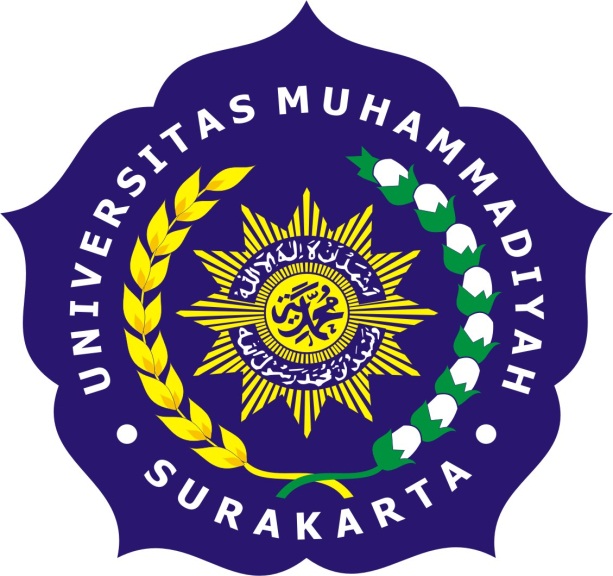 SCIENTIFIC PUBLICATIONCompiled as one of the requirements of completing the Study of Bachelor Degree on Communication Science Program Communication and Informatics FacultyBy :ADYA ROSYADA YONASL 100 144 010COMMUNICATION SCIENCE PROGRAMSCOMMUNICATION AND INFORMATICS FACULTYUNIVERSITY OF MUHAMMADIYAH SURAKARTA2018